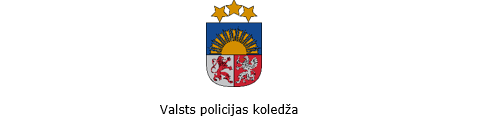 Ezermalas iela 10, Rīga, LV-1014; tālr.67146288; e-pasts kanc@koledza.vp.gov.lv; www.policijas.koledza.gov.lv                                             IEKŠĒJIE NOTEIKUMI                                                                       Rīgā Grozījumi Valsts policijas koledžas 2015.gada 18.maija iekšējos noteikumos Nr.12 “Kvalifikācijas eksāmena norises kārtība Valsts policijas koledžas arodizglītības programmā „Policijas darbs””				Izdoti saskaņā arValsts pārvaldes iekārtas likuma72. panta pirmās daļas 2. punktu  Izdarīt Valsts policijas koledžas 2015.gada 18.maija iekšējos noteikumos Nr.12 “Kvalifikācijas eksāmena norises kārtība Valsts policijas koledžas arodizglītības programmā „Policijas darbs”” (turpmāk – iekšējie noteikumi) šādus grozījumus:Izteikt 2.punktu šādā redakcijā:“2. Kvalifikācijas eksāmenu kārto izglītojamie, kuri sekmīgi apguvuši arodizglītības programmas saturu un izpildījuši šo iekšējo noteikumu 2.1 punktā noteiktās prasības, un personas, kuras vēlas novērtēt to ārpus formālās izglītības sistēmas apgūto profesionālo kompetenci (turpmāk – profesionālā kompetence) (turpmāk – eksaminējamais)”.Papildināt iekšējos noteikumus ar 2.1punktu šādā redakcijā: “2.1 Kvalifikācijas eksāmenu atļauts kārtot tikai tiem izglītojamajiem, kuri mācību priekšmetos un kvalifikācijas praksē saņēmuši vismaz šādu galīgo vērtējumu 10 ballu skalā: Lietišķā latviešu valoda – 4 – “gandrīz viduvēji”;Svešvaloda (angļu) – 4 – “gandrīz viduvēji”;Otrā svešvaloda (krievu) – 4 – “gandrīz viduvēji”;Saskarsmes psiholoģija – 5 – “viduvēji”;Datormācība – 5 – “viduvēji”;Tiesību teorijas pamati – 5 – “viduvēji”;Krimināltiesību un kriminālprocesa tiesību pamati – 5 – “viduvēji”;Administratīvā pārkāpuma process – 5 – “viduvēji”;Kriminālistikas pamati – 5 – “viduvēji”;Ierindas mācība – 5 – “viduvēji”;Policijas tiesības – 5 – “viduvēji”Policijas taktika – 5 – “viduvēji”Šaušanas mācība – 5 – “viduvēji”Pirmā palīdzība – 5 – “viduvēji”Uzbrukuma atvairīšana un aizsardzības taktika – 5 – “viduvēji”Fiziskā sagatavošana – 5 – “viduvēji”Modulis “Sabiedrības un cilvēka drošība” – 5 – “viduvēji”;Kvalifikācijas prakse – 5 – “viduvēji””.Saskaņots ar Valsts policiju 2021.gada 22.februārī (atzinums Nr. 20/84951).Direktora p.i.		                                                    D.TarāneŠIS DOKUMENTS IR PARAKSTĪTS AR DROŠU ELEKTRONISKO PARAKSTU UN SATUR LAIKA ZĪMOGUA.Fišere, 67246280anita.fisere@koledza.vp.gov.lvNOSŪTĪŠANAS UZDEVUMS:VPK AN LGVPK Direktora vietnieks SMVPK Direktora vietnieks DA VPK ANVPK IKNVPK PPNVPK KNVPK KinN VPK FVNVPK PVNVPK TZKVPK PTKVPK HKVPK SKVPK LFVPK BVPK SPA.Fišere, 67246280anita.fisere@koledza.vp.gov.lv22.02.2021                     Nr.5